รายงานผลการการจัดการทรัพย์สินของราชการ ของบริจาค และการจัดเก็บของกลาง ประจำปีงบประมาณ พ.ศ. ๒๕๖๗ของสถานีตำรวจภูธรตาลสุม จังหวัดอุบลราชธานีรายงานผลการการจัดการทรัพย์สินของราชการ ของบริจาค และการจัดเก็บของกลาง สถานี ตำรวจภูธรตาลสุม  ประจำเดือน กุมภาพันธ์  ๒๕๖๗  ประจำปีงบประมาณ พ.ศ. ๒๕๖๗กิจกรรมการดำเนินการรูปถ่ายกิจกรรมกิจกรรมการดำเนินการรูปถ่ายกิจกรรมการจัดการทรัพย์สินของทางราชการวันที่ ๑๓ กุมภาพันธ์ ๒๕๖๗ พ.ต.อ.สุรวิทย์  โยนจอหอ  ผกก.สภ.ตาลสุม  พ.ต.ท.ชยพล  เขื่อนทอง  สว.อก.สภ.ตาลสุม  และ ร.ต.อ.นพดล  แก้วคูณ  เจ้าหน้าที่พัสดุ  สภ.ตาลสุม  ตรวจสอบอาวุธ ยุทภัณฑ์ ทรัพย์สิน      รถยนต์เช่า  อุปกรณ์ที่ใช้ในการปฏิบัติหน้าที่  และทำบัญชีคุมทุกรายการ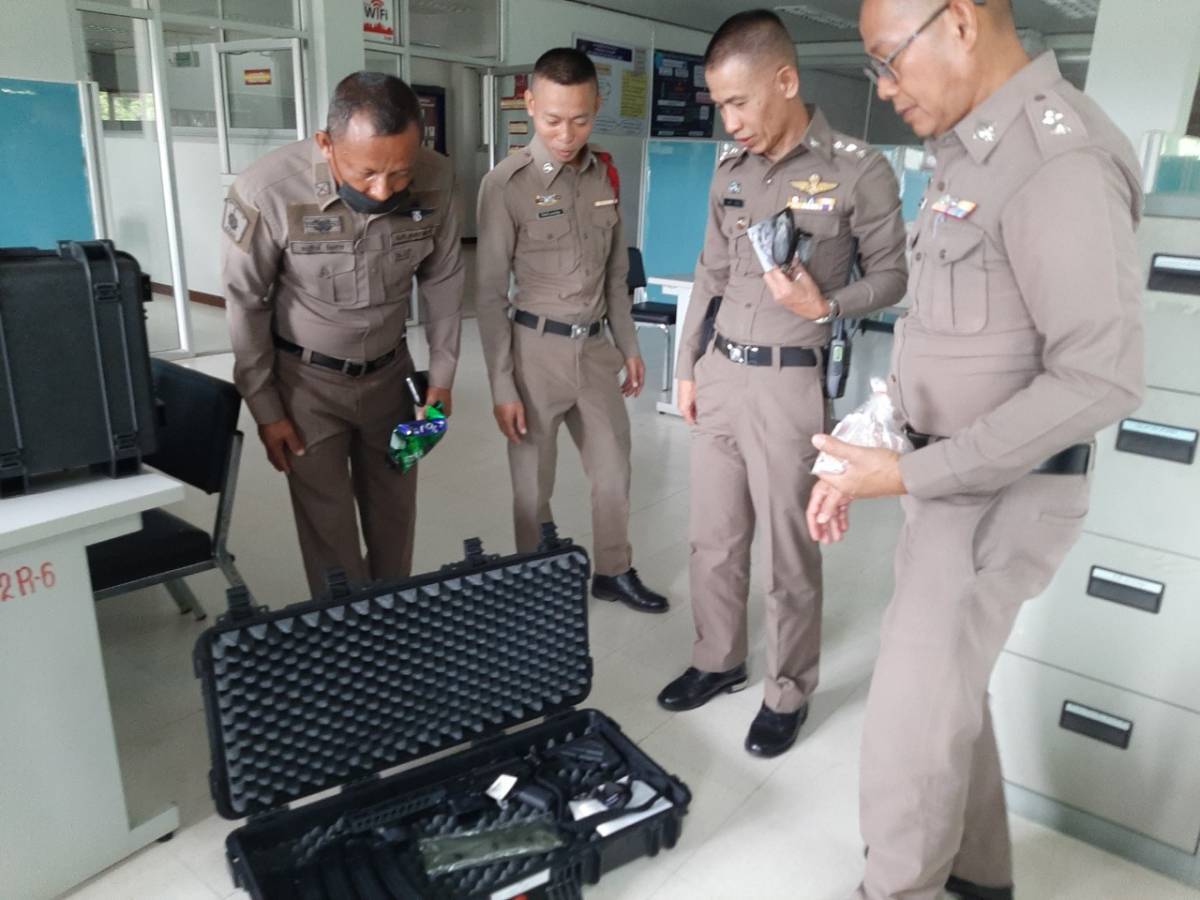 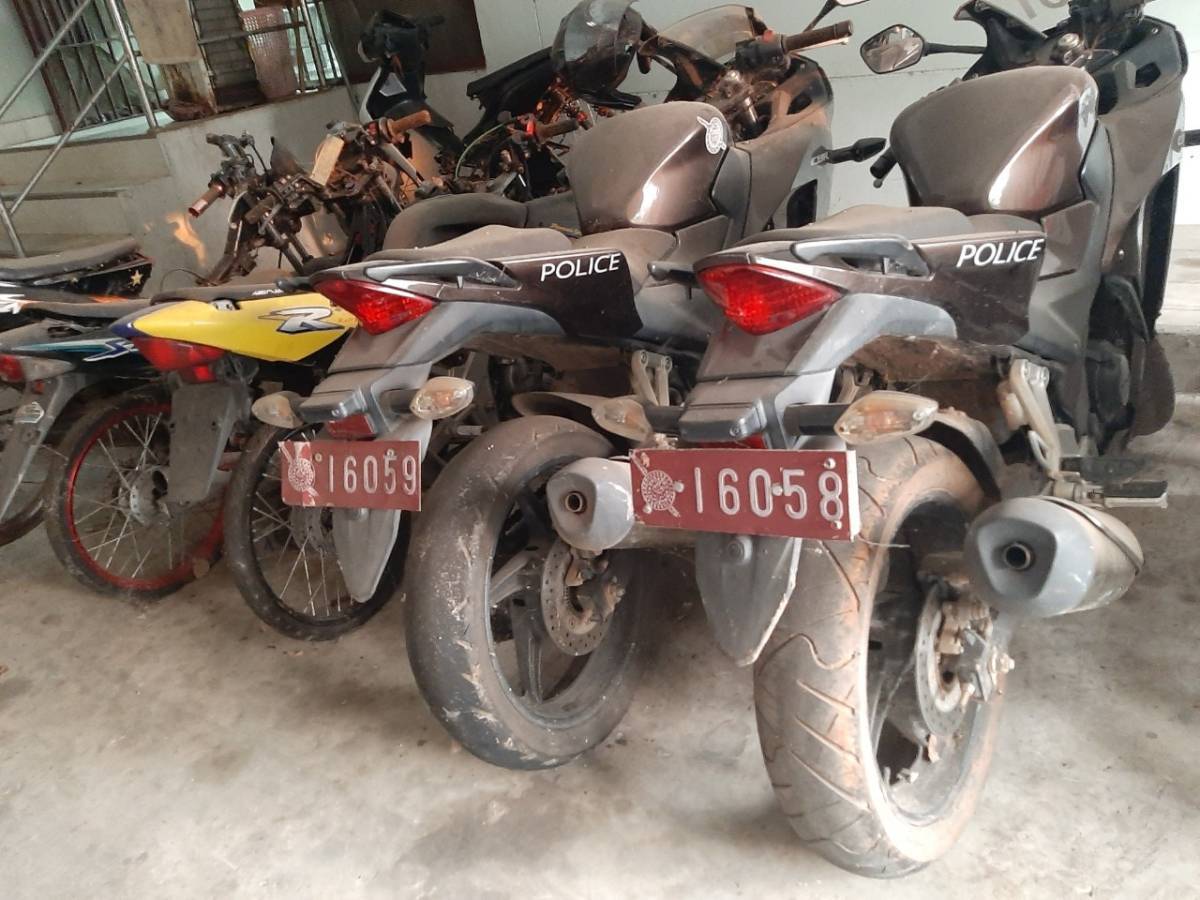 การจัดเก็บของกลางวันที่ ๒๐ กุมภาพันธ์ ๒๕๖๗  พ.ต.ท.อดิสรณ์  อินทะนาม รอง ผกก.(สอบสวน)สภ.ตาลสุม  มอบหมายให้ ด.ต.มงคล  คำแพง  ผบ.หมู่(ป.)   สภ.ตาลสุม  เจ้าหน้าที่ดูแลของกลางในคดีอาญา จราจร  ได้ตรวจสอบของกลางรถจักรยานยนต์ในคดีอาญา  พร้อมทั้งจัดทำบัญชีควบคุมทุกรายการ                     พ.ต.อ.    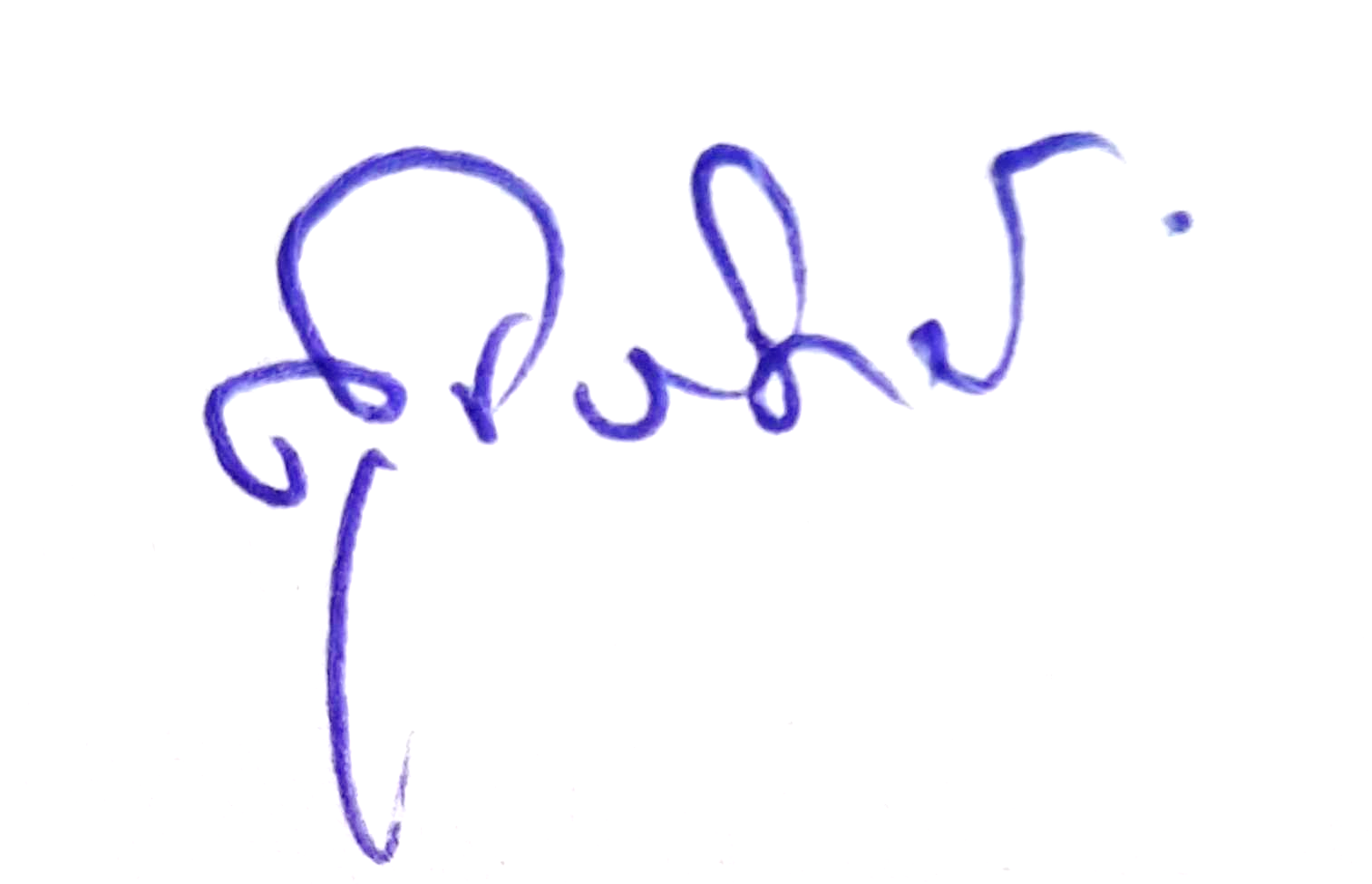                              ( สุรวิทย์  โยนจอหอ )                                 ผกก.สภ.ตาลสุม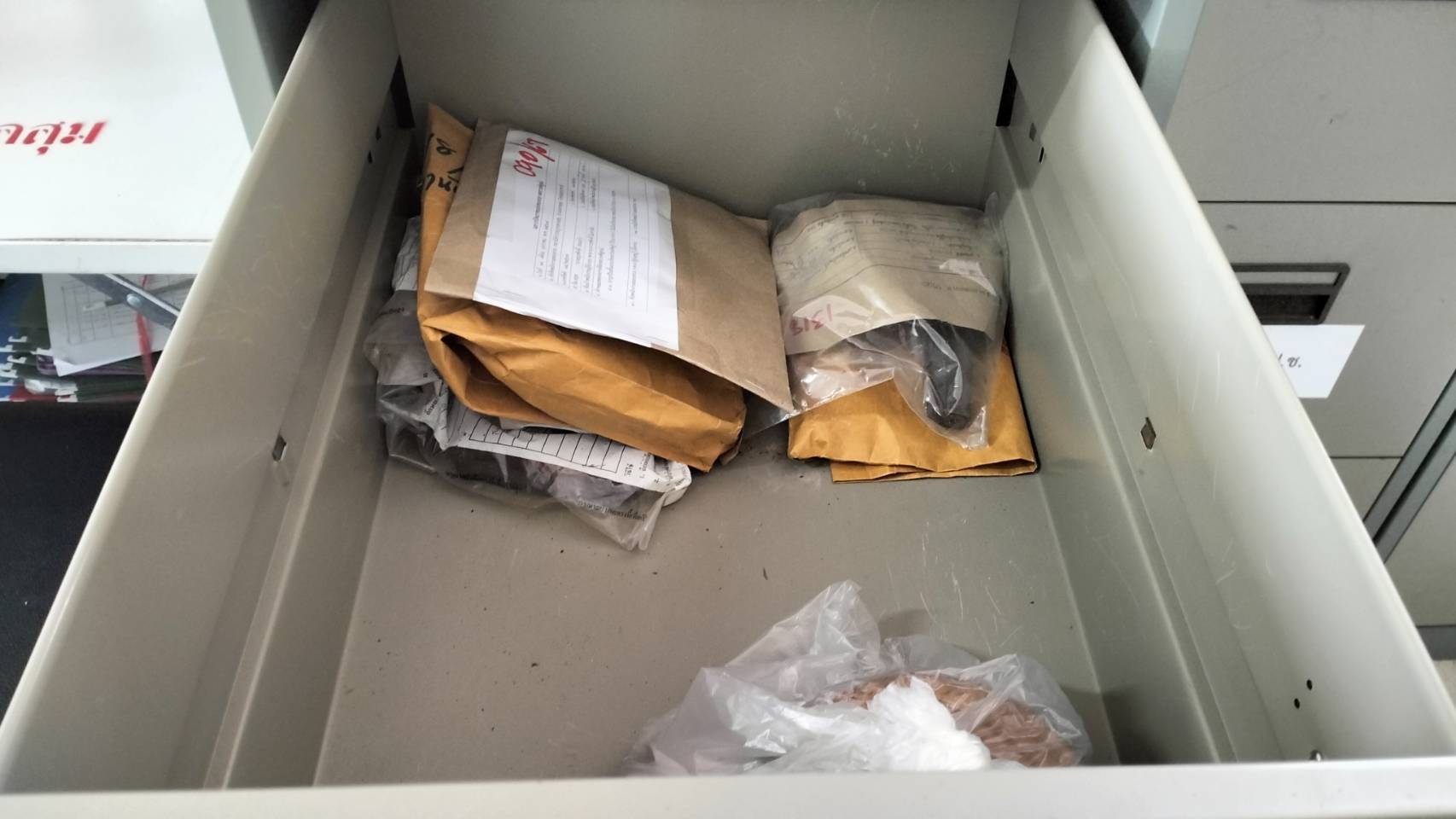 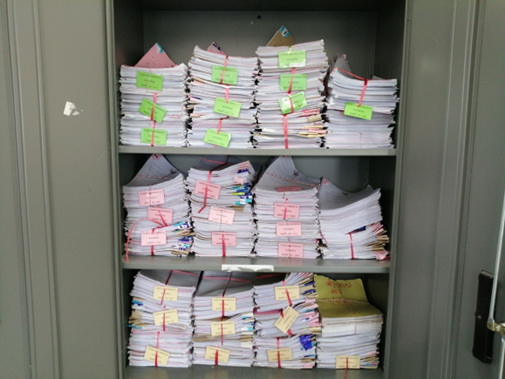 